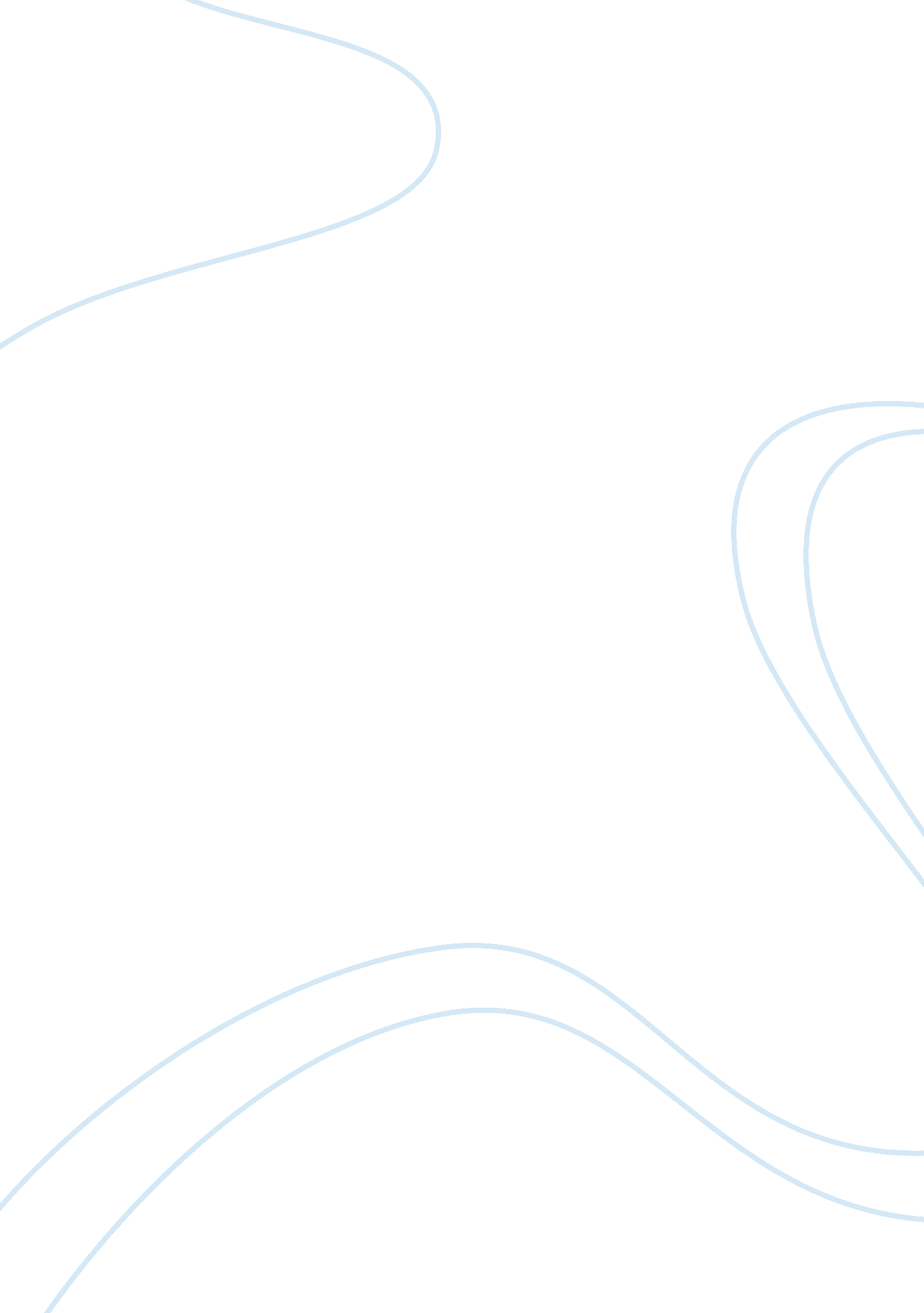 Functional skills essay sampleFinance, Market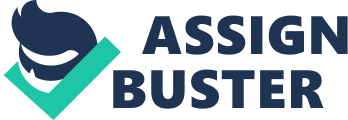 The issue is they are removing Edwardian building so a car park can be built. They are removing the market and have no plans for an alternative market. The market has been running since 1908 it is the one and only building there is no other alike. Who will be affected- Market traders will be affected because there will no longer be a market. Market shoppers and the local community will be affected because they will no longer have a market to shop from. History of the building and its market will be affected if it is no longer there. What the history means to your area- the history is very important to the people of the community reasons for they have been visiting the building for over many years and the market and building have played an important role within the community. Why the area needs the market- reasons for the area needing the market is because the town is not close to the area but the market and building is. The community don’t have to go all the way into town for things they may need. The community has local stalls with fresh fruit and veg. household products, meat poultry, and a fresh fish stall, toy stalls, clothing stalls, music and entertainment stall, phone and computer goods stall. If the local community did not have the market they would have to take a trip into town for only a few things they may need. It is also important to the community because they are regular customers and it is a chance for the community to come together. Shoppers may not be able to afford retail prices from the shop or travel arrangements to the town. What are the plans for an alternative market venue? Are there any plans for an alternative market, If so what are they will the community be able to access the market. Where will the market venue be? How long will it take for an alternative market to be put in place? Question 1 – Write your letter here 
Council House 
Brydon Street 
Northbury 
NN12 4TU 12TH November 2013 
Dear Councillor Phillips, I would like to bring to your attention how disappointed I am with the closure of the Edwardian building. On behalf of the community I would like to complain about the Edwardian building being closed so that a car park can be built. There are many reasons for the community being unhappy about the closure. The Edwardian building has been part of our community since 1908. The community has been visiting the building for over a long period of time, and the building has played an important role within the community. The history of the building is important to the community there is no other building alike it is one of a kind. The history of the building will be forgotten and no longer take its place. Removing the Edwardian building will affect many people along the way. Market traders will be affected and no longer have a stall or market place to work. Resulting in market traders having no jobs. Having no job is not just going to affect their work life it is also going to affect their family life resulting in having no money. The local community will be affected because they will no longer have a place to go and communicate and collect there fresh fruit or veg. There will no longer be anywhere local for the community to shop. There are many reasons for the area needing the market including the town being far away from the community and having to pay for travel arrangements for an alternative shopping place. People do not want to go all the way into town for only a couple of household products when they are able to walk down to their local market and collect them. Another reason being the market has a range of good stalls from fresh meat to household products. If there is no market the community will have to go all the way into town to go and fetch a few products. I would also like to ask if the council have made alternative arrangements for another market. If there are any plans when will the community have information on the venue and its facilities? Will market traders be able to keep their job on the new venue? How long will it take before a new market venue is put into place? As you can see we are very unhappy about the building being closed. I hope you take into consideration all of the points I have made and re think the decision made. Yours faithfully Miss S Rogan 
Question 2 You and many of your friends use the market regularly and you all feel upset at the possible demolition of the Edwardian building. Your letter to the council was unsuccessful so you have decided to start a campaign to save the building and the market. Your task: is to write an article for the local newspaper persuading people to join your campaign to prevent the demolition of the Edwardian building and the closure of the market. (26 marks) 
You must expand upon the following points: reasons to keep the Edwardian building 
what it will mean to your area if you lose the market 
requests for people to: 
design, print and distribute leaflets 
start petitions 
why it would help if people wrote to their MP 
informing them of a public meeting you have arranged to discuss the issue. Suggested word count 250 – 300 words You will be assessed on: presenting information/ideas concisely, logically and persuasively using a range of sentence structures, including complex sentences and paragraphs to organise written communication effectively structuring and formatting information appropriately punctuating written text using commas, apostrophes and inverted commas accurately ensuring written work is fit for purpose and audience, with accurate spelling and grammar that support clear meaning. You may use the space below for planning and drafting. Reasons to keep building- its local, practical, history in the area, means a lot to the community, helped some of the community have a job for a long time keeping them financially supported What it will mean to the area if you lose the building: There will no longer be a market for the community to go and shop or communicate. The building will be very missed, the community have no reason for using a car park, it’s been a land mark to the town for over many years, Design leaflets- May come and use the library to do designing and printing all materials will be given, need to be willing to distribute the leaflets on their own terms Start petitions- Make a voting poll- get people to sign a petition form around the market- get people to design signs and posters to put up around the market. Why it would help if people wrote to their MP- Because he runs the community and may be willing to back up the community with support encouragement hand help. Public meeting- Where local community centre When- Tuesday 29th June 2015 
Who will run the meeting- miss j rogun 
Everyone welcome 
Time- 10. 30 to 11. 30 Question 2 – Write your article here The old bricks will not crumble! On the 28th July 2015 the local council have decided that the Edwardian building is to be demolished. On behalf of all the community we need your help. We do not want the building to be demolished because if that happens then we all will lose our market. There are many reasons why we do not want the building to be demolished the Edwardian building has been part of or community since 1908 and has a lot of history within the community. The building is important to a lot of people within the community reasons being they have worked on the market that is hosted by Edwardian building and if there is no market a lot of people will be out of jobs and have financial issues. The market keeps the community supported in a lot of ways. It’s practical to the community and is also local. The Edwardian building means a lot to some of the people in our community and it will be very upsetting if it is demolished. The market held by the Edwardian building is used a lot by our community not only to shop but to visit a place to communicate and make friends. We need volunteers to come and support us. If you are willing to give your community a chance at saving Edwardian building then please come along to the public meeting, it is to be held buy Miss J Rogun At the local community centre on Victoria Road. The meeting will be held on Tuesday 29th June 2015 at 10. 30 am to11. 30am. Everyone is welcome to come along refreshments will be provided. At the meeting we will talk about choosing volunteers to design leaflets. Volunteers may come and use the library to do designing and printing all materials will be given, volunteers need to be willing to distribute the leaflets on their own terms. We will also be choosing people to organise a petition by making a voting poll, and getting people to sign a petition form, we will also need posters and signs designing to put up around the market that may be done by the children. All help is very grate full and we really appreciate you giving us the time to help save Edwardian building. If you really want to help us save Edwardian building then please come along. There are many ways we can save Edwardian building. If we all wrote a letter to our local MP it will really help. If we are able to send enough letters he may be willing to help us within the community to save the Edwardian building by supporting us. The Edwardian building means a lot to our community and is worth saving so please help us to keep the buildings history alive. 